Knockin' on heaven's door.Bob Dylan.Gun’s n roses : ½ ton en dessousAvril Lavigne : Capo 5Rythmique : Bas – Bas – Bas – Bas /–/ Haut – Bas – Haut – Bas – Bas – Bas - Haut. (4 temps)Simplifiée :  Bas – Bas /–/ Haut – Haut – Bas – Bas – (Bas – Haut)Arpège (2 temps) :Sol :   6/1 - 3 - 2 - 1Ré :    4/1 - 3 - 2 - 1Lam : 5/1 - 3 - 2 - 1Do :    5/1 - 3 - 2 - 1Sol x2 / RE x2 – Lam x4Sol x2 / RE x2 – Do x4G(sol) x2             D(re) x2            Am (lam)x4Mama take this badge off of me,G x2       D x2         C(do) x4I can't use it anymore.G            D                AmIts getting dark, too dark to see,G              D                     CFeels like I'm knockin' on heaven's door,G            D                    AmKnock knock knockin' on heaven's door.G            D                    CKnock knock knockin' on heaven's door.G            D                    AmKnock knock knockin' on heaven's door.G            D                    CKnock knock knockin' on heaven's door.G            D            AmMama put my guns to the ground,G        D             CI can't shoot them anymore,G                D              AmThat long black cloud is comin' down,G               D                   CFeels like I'm knockin' on heaven's door.G            D                    AmKnock knock knockin' on heaven's door.G            D                    CKnock knock knockin' on heaven's door.G            D                    AmKnock knock knockin' on heaven's door.G            D                    CKnock knock knockin' on heaven's door.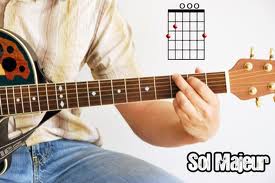 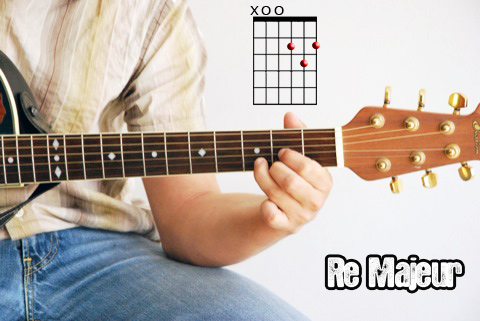 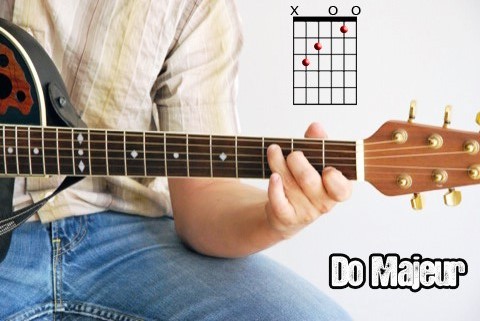 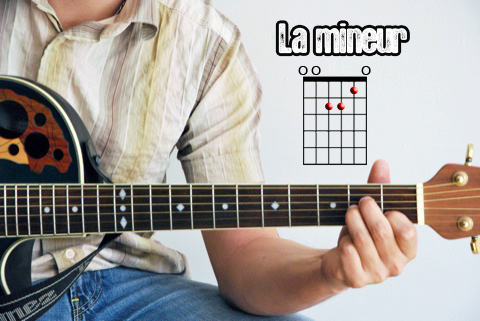 